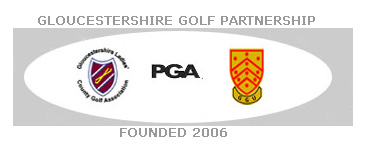 Emergency First Aid at Work (including Sports First Aid) Provided by: Starmed First Aid Training and supported by the Gloucestershire Golf Partnership.Monday 25th March 2024Brickhampton Court GC, Cheltenham Road, Churchdown, Glos. GL2 9QF9.30am sharp till 4pm £48 per person (including lunch)First aid training is essential for those who have contact with people within a sporting environment and have the potential to be required to administer first aid as a result of a sports injury e.g. muscle strains, joint injuries, head injuries and other medical emergencies/conditions.The Course Syllabus includes: Managing Incidents, Resuscitation (CPR), Use of a AED, Examination of a Casualty, Unconsciousness, Control of Bleeding, Burns and Scalds, Fractures, Shock, Choking, Anaphylaxis-Epi pen awareness, Acute sports injuries to the upper and lower limbs, Environmental issues related to sport, Recording and Reporting and any other areas of concern that may arise.Certification is dependent on successful continuous assessment, there is no final examination. Those delegates who complete the course, and are deemed to have reached the required standard, are awarded a certificate that is valid for three years and receive a First Aid Manual.TO BOOK YOUR SPACE, PLEASE COMPLETE AND RETURN THE ATTACHED FORM TO:Debbie Casling CDO E-Mail:  gcdo@btinternet.comTelephone: 07968 894812Emergency First Aid at Work (including Sports First Aid) Monday 25th March 2024Brickhampton Court GC, Cheltenham Road, Churchdown, Glos. GL2 9QF9.30am sharp till 4pm Please reserve a place at:  BRICKHAMPTON COURT GCNAME…………………………………………………………..CLUB ……………………………………………………………POSITION IN CLUB ……………………………………………………..E-MAIL: ………………………………………………………………………CONTACT NUMBER: ……………………………………………………DIETARY REQUIREMENTS: …………………………………………………………..MOBILITY RESTRICTIONS: ……………………………………………………………The cost of attendance is £48 per person Cheque payment to Gloucestershire Golf Partnership and posted to CDO, 10 Briars Close, Churchdown, Gloucestershire. GL3 2RZOr BACS payment to GCGP - Account 04697194  Sort Code 30-91-87 with club/name reference.  